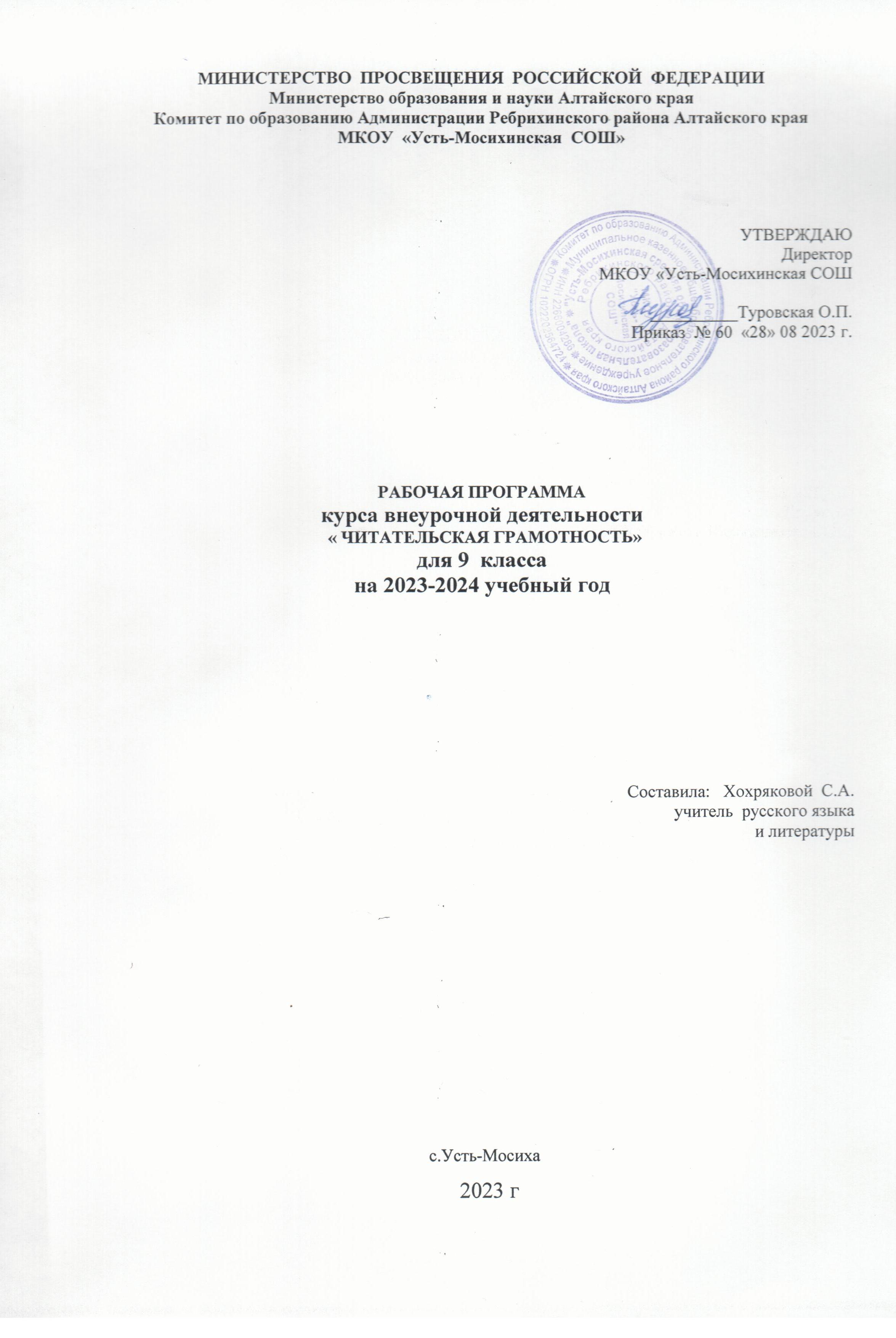 Пояснительная записка Рабочая программа по предмету «Формирование читательской компетентности» для 6 классов составлена на основе:- Федерального закона РФ от 29.12.2012 № 273-ФЗ "Об образовании в Российской Федерации";- ФГОС основного общего образования, утвержденным Приказом Министерства образования и науки РФ от 17.12.2010 г. № 1897;- СанПиН 2.4.2.2821-10 «Санитарно-эпидемиологические требования к условиям и организации обучения в общеобразовательных учреждениях», утвержден Постановлением Федеральной службы по надзору в сфере защиты прав потребителей и благополучия человека и Главного государственного санитарного врача РФ от 29.12.2010 №189;– основными идеями «Национальной программы поддержки и развития чтения», разработанной Федеральным агентством по печати и массовым коммуникациям совместно с Российским книжным союзом, ЗакономРоссийской Федерации «Об образовании»; – учетом требований стандарта второго поколения (ФГОС) к личностным и метапредметным результатам освоения основной образовательной программы ООО: в п. 10 «Метапредметные результаты освоения основной образовательной программы основного общего образования» выделено отдельным умением «смысловое чтение».       Актуальность и значимость определяются новым стандартом, требованиями к новым результатам, новыми характеристиками подросткового возраста.       Новизна реализации программы учреждения заключается в использовании следующих педагогических технологий обучения: проблемно-диалогового обучения, творческой деятельности.Цели и задачи изучения курса:Цели:-познакомить учащихся с приёмами изучающего чтения, предполагающего полное и глубокое понимание содержание текста;-формировать умение осмысливать текст, сознательно используя приёмы информационной переработки прочитанного;-способствовать формированию у школьников индивидуальных тактик изучающего чтения.Задачи курса:-вооружить школьников широким набором приёмов осмысленного прочтения текста;- научить осмысленно прочитывать текст;-способствовать успешному обучению в школе на других предметах;-способствовать успешной сдачи ОГЭ по русскому языку при работе с текстами;-подготовить к взрослой жизни в информационном потоке. Рабочая программа рассчитана на 34 часа в год, 1 час в неделю.Результаты освоения курса по внеурочной деятельности: Личностные результаты:понимание русского языка как одной из основных национально- культурных ценностей русского народа; определяющей роли родного языка в развитии интеллектуальных, творческих способностей и моральных качеств личности;осознание эстетической ценности русского языка; уважительное отношение к родному языку, гордость за него; потребность сохранить чистоту русского языка как явления национальной культуры; стремление к речевому самосовершенствованию;достаточный объем словарного запаса и усвоенных лексических, фразеологических средств для свободного выражения мыслей и чувств в процессе речевого общения; способность к самооценке на основе наблюдения за собственной речью.Метапредметные результатыРегулятивные:способности извлекать информацию из разных источников, включая средства массовой информации, компакт-диски учебного назначения, ресурсы Интернета; свободно пользоваться словарями различных типов, справочной литературой;овладение приемами отбора и систематизации материала на определенную тему; умение вести самостоятельный поиск информации, ее анализ и отбор;умения сопоставлять и сравнивать речевые высказывания с точки зрения их содержания, стилистических особенностей и использованных языковых средств;способность определять цели предстоящей исследовательской, творческой деятельности (индивидуальной и коллективной), последовательность действий.Коммуникативные:умение воспроизводить прослушанный или прочитанный текст с разной степенью свернутости;умение создавать устные и письменные тексты разных типов, стилей речи и жанров с учетом замысла, адресата и ситуации общения;способность свободно, правильно излагать свои мысли в устной и письменной форме;владение разными видами монолога и диалога;способность участвовать в речевом общении, соблюдая нормы речевого этикета;способность оценивать свою речь с точки зрения ее содержания, языкового оформления;умения находить грамматические и речевые ошибки, недочеты, исправлять их, совершенствовать и редактировать собственные тексты;умение выступать перед аудиторией сверстников с небольшими сообщениями, докладами.Рефлексивные:оценивать достигнутые результаты и адекватно формулировать их в устной и письменной форме;проектировать, корректировать индивидуальный маршрут восполнения проблемных зон выполняемой предметной, метапредметной, личностно ориентированной деятельности;применять само- и взаимодиагностику при перепроектировании индивидуальных маршрутов восполнения проблемных зон в предметной, метапредметной деятельности.ОСНОВНЫЕ РАЗДЕЛЫ НАУКИ О ЯЗЫКЕСинтаксис Учащиеся научатся:- опознавать основные единицы синтаксиса (словосочетание, предложение);-анализировать различные виды словосочетаний и предложений с точки зрения структурной и смысловой организации, функциональной предназначенности;- применять синтаксические знания и умения в практике правописания, в различных видах анализа.Учащиеся получат возможность научиться:- опознавать основные выразительные средства синтаксиса в публицистической и художественной речи, в текстах научного и официально-делового стилей речи;-использовать в речи грамматическую синонимию;- анализировать особенности употребления синтаксических конструкций в публицистической, художественной речи, в текстах научного и официально- делового стилей речи;Правописание: орфография и пунктуация Учащиеся научатся:- опознавать орфограммы и пунктограммы;-проводить орфографический и пунктуационный анализ в устной и письменной форме с помощью графических символов;соблюдать нормы правописания в письменной речи ( в объёме содержания курса).Учащиеся получат возможность научиться:-иллюстрировать роль орфографии и пунктуации в передаче смысловой стороны речи;извлекать необходимую информацию из мультимедийных, орфографических словарей и справочников по правописанию; использовать эту информацию в процессе письма.РЕЧЬ. РЕЧЕВАЯ ДЕЯТЕЛЬНОСТЬРечеведение Учащиеся научатся:-проводить анализ текстов с указанием темы, основной мысли, принадлежности к стилю, функционально- смысловому типу речи, средств выразительности;-применять коммуникативные навыки в речевой деятельности с учётом ситуации и сферы общения.Учащиеся получат возможность научиться:-анализировать речевые высказывания с точки зрения их соответствия ситуации общения и успешности в достижении прогнозируемого результата.ВИДЫ РЕЧЕВОЙ ДЕЯТЕЛЬНОСТИ ЧТЕНИЕУчащиеся научатся:-адекватно понимать и интерпретировать прочитанные тексты различных функционально-смысловых типов речи (повествование, описание, рассуждение) и определённой функциональной разновидности языка;-владеть навыками различных видов чтения;владеть навыками информационной переработки прочитанного текста;-владеть навыками работы с книгой и периодическими изданиями.Учащиеся получат возможность научиться:-извлекать информацию по заданной проблеме (включая противоположные точки зрения на её решение) из различных источников (учебно-научных текстов, текстов СМИ, в том числе представленных в электронном виде на различныхинформационных носителях, официально-деловых текстов), высказывать собственную точку зрения на решение проблемы.ПИСЬМОУчащиеся научатся:-создавать собственные тексты различных функционально-смысловых типов речи (повествование, описание, рассуждение) и определённой стилевой разновидности языка;-совершенствовать и редактировать тексты;-соблюдать на письме нормы современного русского литературного языка, правила речевого этикета.Учащиеся получат возможность научиться:-аргументировать собственную позицию, доказывать её, приводя аргументы из различных областей знания, жизненного и читательского опыта;-понимать основные причины коммуникативных неудач и уметь их объяснять;-писать аннотации, тезисы выступления, конспекты, рефераты;-понимать основные причины коммуникативных неудач в письменном общении и уметь их объяснять.СЛУШАНИЕУчащиеся научатся:адекватно понимать и интерпретировать тексты различных функционально- смысловых типов речи (повествование, описание, рассуждение) и функциональных разновидностей языка;-владеть различными видами аудирования ( с полным пониманием основного содержания, с выборочным извлечением информации) текстов различных функциональных разновидностей языка;владеть навыками информационной переработки прослушанного текста.Учащиеся получат возможность научиться:-понимать скрытую информацию публицистического характера ( в том числе текстов СМИ) анализировать и комментировать её в устной форме.ГОВОРЕНИЕУчащиеся научатся:-создавать собственные тексты различных функционально-смысловых типов речи и определённой функциональной разновидности языка;создавать устные монологические и диалогические высказывания на темы из жизненного опыта (на основе жизненных наблюдений, чтения учебной, научной и художественной литературы);-соблюдать в устной речи нормы современного русского литературного языка, правила речевого этикета.Учащиеся получат возможность научиться:-участвовать в коллективном обсуждении морально-этических проблем, в дискуссиях на учебно-научные темы, аргументировать собственную позицию, доказывать её, убеждать, соблюдая норы учебно-научного общения;-понимать основные причины коммуникативных неудач в устном общении и уметь их объяснять.Содержание курса внеурочной деятельности:№ТемаФормы организацииВиды деятельности учащихся1.Вводное занятие.Практическое занятие.Контрольный срез.Чтение и анализ художественного текста2.Текст и его признакиПрактическое занятиеУчастие в беседе и диалоге, чтение и анализ лингвистического и художественного текстов, пересказ, орфографическое списывание.3Постановка вопросов к тексту и прогнозирование его содержания.практическое занятиеразработка проектных заданий исследовательского и творческого типов;Беседа, чтение и анализ лингвистического и художественного текстов, пересказ, орфографическое списывание, работа со словарями4Составление тематической группы слов как приём определения темы текста.практическое занятиесамостоятельная работа (индивидуальная и групповая)Языковые анализы слов, комментированное чтение, работа с раздаточным материалом, выполнение тренировочных упражнений, пунктуационный и орфографический анализ, выборочное, осложненное и распределительное списывание5Выделение в тексте ключевых слов как приём определения его темы и идеи.практическое занятиесамостоятельная работа (индивидуальная и групповая)Работа с раздаточным материалом, выполнение тренировочных упражнений, выборочное, осложненное и распределительное списывание6-7Осмысление текста через выделение тематических и концептуальных предложений.самостоятельная работа (индивидуальная и групповая)разработка проектных заданийРабота Творческой мастерской исследователя ,чтение и анализ лингвистического и художественного текстов,исследовательского и творческого типов;8-9Содержательные иязыковые приёмы сжатия текста.самостоятельная работа (индивидуальная и групповаяБеседа, чтение и анализ лингвистического и художественного текстов, пересказ, орфографическое списывание, работа со словарями10Сжатие текста как приём понимания текстапрактическое занятиеБеседа, чтение и анализ художественного текста11-1213Обучающее сжатое изложение.практическое занятиесамостоятельная работа (индивидуальная и групповая)Беседа, чтение и анализ лингвистического и художественного текстов, пересказ, работа со словарями, выполнение творческих работ14Анализ сжатых изложенийпрактическое занятиеанализ и просмотр текстов;Языковые анализы слов, комментированное чтение, пунктуационный и орфографический анализ15Сжатое изложение с элементами сочинения.самостоятельная работа (индивидуальная и групповая)Беседа, чтение и анализ лингвистического текста, пересказ, работа со словарями, выполнение творческих работ16Анализ творческих работ учащихсяанализ и просмотр текстов;Языковые анализы слов, комментированное чтение, пунктуационный и орфографический анализ17Использование нескольких приёмов понимания текстапрактическое занятиеРабота с раздаточным материалом, выполнение тренировочных упражнений,выборочное, осложненное и распределительное списывание18План текста как способ понимания прочитанного. Виды плана текста.самостоятельная работа (индивидуальная и групповая)Беседа, чтение и анализ художественного текста, пересказ, орфографическое списывание, работа со словарями1920План текста как способ понимания прочитанного. Простой и сложный план текста.самостоятельная работа (индивидуальная и групповая)Работа с раздаточным материалом, выполнение тренировочных упражнений, выборочное, осложненное и распределительное списывание21План текста, приближающийся к сжатому пересказу первоисточника, как способ осмысления прочитанного.практическое занятиесамостоятельная работа (индивидуальная и групповая)Работа с раздаточным материалом, выполнение тренировочных упражнений, выборочное, осложненное и распределительное списывание22Диалог с автором текста.практическое занятиеБеседа, чтение и анализ лингвистического текста, пересказ, работа со словарями, выполнение творческой работы23Анализ языковых средств выразительности как приём понимания текста.самостоятельная работа (индивидуальная и групповая)анализ и просмотр текстов;Языковые анализы слов, комментированное чтение, пунктуационный и орфографический анализ текста2425Смысловая схема текста.практическое занятиесамостоятельная работа (индивидуальная и групповаяанализ и просмотр текстов;Беседа, орфографическое списывание, работа со словарями, схемами, составление лингвистических рассказов26Самостоятельная работа.самостоятельная работа (индивидуальная и групповая)Беседа, чтение и анализ лингвистического текста, пересказ, работа со словарями, выполнение творческой работы27Непрерывно -фабульные и прерывно-фабульные тексты.практическое занятиеФормулировка определений к понятиям, анализ предложений, работа с текстом, пересказ, конструирование предложений и словосочетаний28Тема, идея, проблема текста и авторская позиция. От микротемы к проблеме текста.практическое занятиеФормулировка определений к понятиям, анализ предложений, работа с текстом, пересказ, конструирование предложений29От идеи к главной проблеме текста.практическое занятиеразработка проектных заданий исследовательского и творческого типов;Языковые анализы слов, комментированное чтение, пунктуационный и орфографический анализ текста3031От авторской позиции к проблеме текста.практическое занятиеФормулировка определений к понятиям, анализ предложений, работа с текстом, конструирование предложений32Определение проблемы текста и авторской позиции по этой проблеме.практическое занятиеФормулировка определений к понятиям, анализ предложений, работа с текстом33Проверочная работа.самостоятельная работа (индивидуальная и групповая)Беседа, выполнение творческой работы34Анализ проверочной работы.анализ творческих работЯзыковые анализы слов, комментированное чтение, пунктуационный и орфографический анализ текста